Класс: 11Предмет: история КазахстанаПредмет: история КазахстанаУчитель: Идрышева Г.С.Дата: 27.01.2016Дата: 27.01.2016Тема урока:    Борьба передовой части казахской интеллигенции против  «Малого Октября» Ф.И.ГолощекинаТема урока:    Борьба передовой части казахской интеллигенции против  «Малого Октября» Ф.И.ГолощекинаТема урока:    Борьба передовой части казахской интеллигенции против  «Малого Октября» Ф.И.ГолощекинаТема урока:    Борьба передовой части казахской интеллигенции против  «Малого Октября» Ф.И.ГолощекинаТема урока:    Борьба передовой части казахской интеллигенции против  «Малого Октября» Ф.И.ГолощекинаТема урока:    Борьба передовой части казахской интеллигенции против  «Малого Октября» Ф.И.ГолощекинаЦель урока: Формирование знаний и умений учащихся об индустриализации Казахстана, ее причинах, ходе и результатахЗадачи урока:развивать навыки элементов критического мышления в группе и самостоятельной работы с информацией;создание условий для исследования причинно-следственных связей, творческой активности, обобщения приобретенных знанийвоспитание творческих способностей, патриотизма и гражданственности.Цель урока: Формирование знаний и умений учащихся об индустриализации Казахстана, ее причинах, ходе и результатахЗадачи урока:развивать навыки элементов критического мышления в группе и самостоятельной работы с информацией;создание условий для исследования причинно-следственных связей, творческой активности, обобщения приобретенных знанийвоспитание творческих способностей, патриотизма и гражданственности.Цель урока: Формирование знаний и умений учащихся об индустриализации Казахстана, ее причинах, ходе и результатахЗадачи урока:развивать навыки элементов критического мышления в группе и самостоятельной работы с информацией;создание условий для исследования причинно-следственных связей, творческой активности, обобщения приобретенных знанийвоспитание творческих способностей, патриотизма и гражданственности.Цель урока: Формирование знаний и умений учащихся об индустриализации Казахстана, ее причинах, ходе и результатахЗадачи урока:развивать навыки элементов критического мышления в группе и самостоятельной работы с информацией;создание условий для исследования причинно-следственных связей, творческой активности, обобщения приобретенных знанийвоспитание творческих способностей, патриотизма и гражданственности.Цель урока: Формирование знаний и умений учащихся об индустриализации Казахстана, ее причинах, ходе и результатахЗадачи урока:развивать навыки элементов критического мышления в группе и самостоятельной работы с информацией;создание условий для исследования причинно-следственных связей, творческой активности, обобщения приобретенных знанийвоспитание творческих способностей, патриотизма и гражданственности.Цель урока: Формирование знаний и умений учащихся об индустриализации Казахстана, ее причинах, ходе и результатахЗадачи урока:развивать навыки элементов критического мышления в группе и самостоятельной работы с информацией;создание условий для исследования причинно-следственных связей, творческой активности, обобщения приобретенных знанийвоспитание творческих способностей, патриотизма и гражданственности.Тип урокаТип урокаТип урокакомбинированныйкомбинированныйкомбинированныйМетоды урокаМетоды урокаМетоды урока применение диалогового обучения и развития элементов критического мышления. применение диалогового обучения и развития элементов критического мышления. применение диалогового обучения и развития элементов критического мышления.Оборудование Оборудование Оборудование Презентация Power Point, карта «Казахстан в годы индустриализации», ММК.Презентация Power Point, карта «Казахстан в годы индустриализации», ММК.Презентация Power Point, карта «Казахстан в годы индустриализации», ММК.Ход урокаХод урокаХод урокаХод урокаХод урокаХод урокаЭтап Этап Деятельность на урокеДеятельность на урокеМодули программыВремя  эмоциональный настрой эмоциональный настройПросмотр фрагмента видеофильма «Индустриализация в Казахстане»Просмотр фрагмента видеофильма «Индустриализация в Казахстане»ИКТ2 Актуализация опорных знаний. Актуализация опорных знаний. Какие события отражены в данном фильме? Какие события отражены в данном фильме? Новые подходы в преподавании и обучении5Вызов Вызов Гипотеза: «Индустриализация в Казахстане проводилась силовым, неэкономическим путем и не полностью учитывала интересы республики, что привело к трудным последствиям во всех сферах жизни людей».Гипотеза: «Индустриализация в Казахстане проводилась силовым, неэкономическим путем и не полностью учитывала интересы республики, что привело к трудным последствиям во всех сферах жизни людей».Развитие критического мышления1Определение темыОпределение темыУчащиеся формулируют тему урокаУчащиеся формулируют тему урокаРазвитие критического мышления1Определение целей урокаОпределение целей урокаВырабатывают КУУмение грамотно, последовательно и эмоционально излагать свои мысли (ораторское искусство)Знание фактического материала в полном объеме: события, даты, именаУмение работать в команде (активность, умение слушать и слышать друг друга, толерантность, уважение, доброжелательность)Вырабатывают КУУмение грамотно, последовательно и эмоционально излагать свои мысли (ораторское искусство)Знание фактического материала в полном объеме: события, даты, именаУмение работать в команде (активность, умение слушать и слышать друг друга, толерантность, уважение, доброжелательность)Управление и лидерство в обучении2 Осмысление Осмысление1. Задание: использование приема «З-Х-У» («знаю — хочу знать — узнал») по теме «Индустриализация»Учащимся дается задание заполнить таблицу используя данный прием.1. Задание: использование приема «З-Х-У» («знаю — хочу знать — узнал») по теме «Индустриализация»Учащимся дается задание заполнить таблицу используя данный прием.3,5 Осмысление Осмысление2. Задание по микрогруппам. Прочитать текст и составить кластер1-ая группа «Причины и ход индустриализации. Какова взаимосвязь с экономикой современного Казахстана?»2-группа «Результаты индустриализации: достижения и недостатки»(группы защищают составленный ими кластер у доски)3. Задание. Установите соответствие4. ЗаданиеСоставить «Синквейн» на слово ИНДУСТРИАЛИЗАЦИЯ1. Индустриализация
2. Сырьевая, однобокая
3. Ликвидировала, наладила, разрушила
4. Развитие тяжелой промышленности
5. Осуществилась5. Задание. Обсудить в группах вклад легендарных личностей в ход индустриализации и рассказать об одном из них:Ответ 1 группы — Т.Рыскулов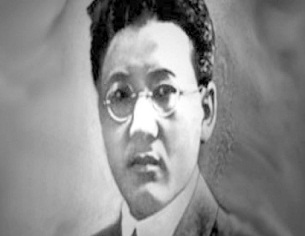 Турар Рыскулов родился 26 декабря 1894 года в Восточно-Талгарской волости Верненского уезда Семиреченской области в урочище Бесагаш (ныне — Талгарский район Алматинской области), казах. В 1907–1910 годах он учился в Меркенской русско-казахскойшколе-интернате (Мерке). В 1914 году окончил Пишпекскую сельскохозяйственную школу (Пишпек). В 1916–1917 годах учился в Ташкентском педагогическом институте. Участник национально-освободительного восстания народов Центральной Азии 1916 года. В 1917 году организовал общество «Бухара» (Революционный союз Казахской молодёжи) в Мерке. Турар Рыскулов пользовался большим авторитетом в народе. Рыскулов внес огромный вклад в экономическое преобразование республик Центральной Азии, Российской Федерации и МонголииОтвет 2 группы — С.Садвакасов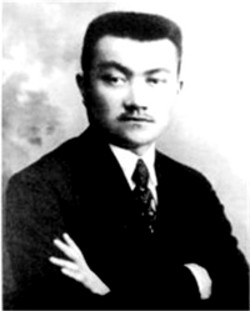 Родился Смагул Садвакасов в 1900 году. Источники по-разному указывают место его рождения. В одних значится бывшая Курганская волость Акмолинской губернии, в других — аул Жаркын, что недалеко от города Кокчетава. Учился мусульманской грамоте у своего отца в родном ауле, а затем отец отвез сына в Омск, где он закончил сельскохозяйственную школу в 1915 году.На I съезде Советов Казахстана С. Садвакасов избирается членом президиума КазЦИКа, а позже и членом ВЦИКа. Во время формирования правительства молодой Казахской республики С. Садвакасова назначают заместителем наркома народного образования, которым был Ахмет Байтурсынов, а в 1925 году двадцатипятилетний Смагул Садвакасов становится наркомом просвещения.Истинный патриот своего народа, государственный деятель, писатель и гражданин Смагул Садвакасов много сил и энергии отдавал тому, чтобы его мысли и дела воплощались в жизнь.Особенно ярко проявилась гражданская позиция Смагула во время индустриализации.он открыто выступил против курса «Малого Октября» Ф. И. Голощекина.2. Задание по микрогруппам. Прочитать текст и составить кластер1-ая группа «Причины и ход индустриализации. Какова взаимосвязь с экономикой современного Казахстана?»2-группа «Результаты индустриализации: достижения и недостатки»(группы защищают составленный ими кластер у доски)3. Задание. Установите соответствие4. ЗаданиеСоставить «Синквейн» на слово ИНДУСТРИАЛИЗАЦИЯ1. Индустриализация
2. Сырьевая, однобокая
3. Ликвидировала, наладила, разрушила
4. Развитие тяжелой промышленности
5. Осуществилась5. Задание. Обсудить в группах вклад легендарных личностей в ход индустриализации и рассказать об одном из них:Ответ 1 группы — Т.РыскуловТурар Рыскулов родился 26 декабря 1894 года в Восточно-Талгарской волости Верненского уезда Семиреченской области в урочище Бесагаш (ныне — Талгарский район Алматинской области), казах. В 1907–1910 годах он учился в Меркенской русско-казахскойшколе-интернате (Мерке). В 1914 году окончил Пишпекскую сельскохозяйственную школу (Пишпек). В 1916–1917 годах учился в Ташкентском педагогическом институте. Участник национально-освободительного восстания народов Центральной Азии 1916 года. В 1917 году организовал общество «Бухара» (Революционный союз Казахской молодёжи) в Мерке. Турар Рыскулов пользовался большим авторитетом в народе. Рыскулов внес огромный вклад в экономическое преобразование республик Центральной Азии, Российской Федерации и МонголииОтвет 2 группы — С.СадвакасовРодился Смагул Садвакасов в 1900 году. Источники по-разному указывают место его рождения. В одних значится бывшая Курганская волость Акмолинской губернии, в других — аул Жаркын, что недалеко от города Кокчетава. Учился мусульманской грамоте у своего отца в родном ауле, а затем отец отвез сына в Омск, где он закончил сельскохозяйственную школу в 1915 году.На I съезде Советов Казахстана С. Садвакасов избирается членом президиума КазЦИКа, а позже и членом ВЦИКа. Во время формирования правительства молодой Казахской республики С. Садвакасова назначают заместителем наркома народного образования, которым был Ахмет Байтурсынов, а в 1925 году двадцатипятилетний Смагул Садвакасов становится наркомом просвещения.Истинный патриот своего народа, государственный деятель, писатель и гражданин Смагул Садвакасов много сил и энергии отдавал тому, чтобы его мысли и дела воплощались в жизнь.Особенно ярко проявилась гражданская позиция Смагула во время индустриализации.он открыто выступил против курса «Малого Октября» Ф. И. Голощекина.10ЗакреплениеЗакреплениеучитель: В ходе обсуждения и закрепления знаний по ходу индустриализации обе группы убедительно доказали на конкретных примерах и исторических событиях основную гипотезу урока: Гипотеза: «Индустриализация в Казахстане проводилась силовым, неэкономическим путем и не полностью учитывала интересы республики, что привело к трудным последствиям во всех сферах жизни людей».учитель: В ходе обсуждения и закрепления знаний по ходу индустриализации обе группы убедительно доказали на конкретных примерах и исторических событиях основную гипотезу урока: Гипотеза: «Индустриализация в Казахстане проводилась силовым, неэкономическим путем и не полностью учитывала интересы республики, что привело к трудным последствиям во всех сферах жизни людей».3ОцениваниеОцениваниеВыставление оценок (по критериям оценивания)Лист самооценки работы на урокеВыставление оценок (по критериям оценивания)Лист самооценки работы на урокеФО2Рефлексия Рефлексия Эссе «Мое отношение к индустриализации»Эссе «Мое отношение к индустриализации»ТРКМ2Домашнее заданиеДомашнее задание§ 11, используя материалы СМИ дать характеристику индустриализации в современном Казахстане§ 11, используя материалы СМИ дать характеристику индустриализации в современном Казахстане§ 11, используя материалы СМИ дать характеристику индустриализации в современном Казахстане1Самоанализ урока:Какие два аспекта в обучении прошли очень хорошо (с учетом преподавания и учения)?1:2:Какие два обстоятельства могли бы улучшить урок (с учетом преподавания и учения)?1:2:Самоанализ урока:Какие два аспекта в обучении прошли очень хорошо (с учетом преподавания и учения)?1:2:Какие два обстоятельства могли бы улучшить урок (с учетом преподавания и учения)?1:2:Самоанализ урока:Какие два аспекта в обучении прошли очень хорошо (с учетом преподавания и учения)?1:2:Какие два обстоятельства могли бы улучшить урок (с учетом преподавания и учения)?1:2:Самоанализ урока:Какие два аспекта в обучении прошли очень хорошо (с учетом преподавания и учения)?1:2:Какие два обстоятельства могли бы улучшить урок (с учетом преподавания и учения)?1:2:Самоанализ урока:Какие два аспекта в обучении прошли очень хорошо (с учетом преподавания и учения)?1:2:Какие два обстоятельства могли бы улучшить урок (с учетом преподавания и учения)?1:2:Самоанализ урока:Какие два аспекта в обучении прошли очень хорошо (с учетом преподавания и учения)?1:2:Какие два обстоятельства могли бы улучшить урок (с учетом преподавания и учения)?1:2:Изменения к уроку:Изменения к уроку:Изменения к уроку:Изменения к уроку:Изменения к уроку:Изменения к уроку: